ROCKINGHAM ENTERTAINERS INCORPORATED –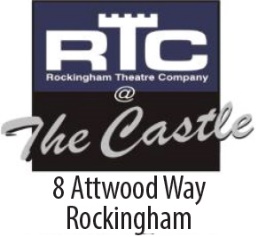    trading as              ROCKINGHAM THEATRE COMPANY       Application for MembershipOrdinary Membership ($45) 			Open to Adults who are, or will be, active participants in the Theatre.Junior Membership (under 18) ($10)Affiliate Membership ($10)Open to anyone who wishes to support the theatre without being an active participant.Show Membership ($15)Open to cast/crew members participating in the current production only.Mr/Mrs/Ms/Miss         Please PrintFIRST NAME  ……………………………………………………………………....…………..SURNAME  …………………………………………………………………………....………..ADDRESS  ……………………………………………………………………………....………         	     ………………………………………………....………POSTCODE  ……… …….Phone  …………………………………..Email Address  ………..…………………………….BIRTH DATE………/………/………    SIGNATURE....................................................... ........  *All Photographs taken on behalf of Rockingham Theatre Company remain the property of Rockingham Theatre       Company and may not be used for publicity purposes.Name of RTC Member Nominating:……………………………….………………………………………………………….Please complete and email to rtcinfoteam@gmail.comYour application will be assessed within 5 working days and you will be notified of the outcome by email.